Joining Avon Reptile & Amphibian Group (ARAG)																							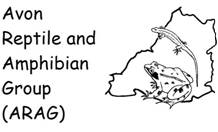 In order to join the group you will need to fill in the following fields and return the completed form to info@arag.org.uk The details will only be visible to the committee. Your postcode will plot a marker on a membership map but members will not be able to see who lives where. It does not matter if you do not have any experience with reptiles and amphibians. A passion for the species and a willingness to get involved is the most important thing. 
Once received we will add you to the group and you will receive an automated email to join up through the website.Once you have registered please visit & complete the My Volunteer Agreement section (VWA). This needs to be completed in order to join activities and provides emergency contact information in the unlikely event that this is needed.You will also need to add your details to the website including your full address and postcode. As outlined above this will only be visible to the committee.Once you have updated your personal details and completed the VWA you will receive all email updates and you will also be able to use the full functionality of the new website.  Toad Patrols - If you would like to join one of the ARAG Toad Patrols or any of the independent patrols in our region then you can find out which one is closest by visiting the Toad Crossings tab once you completed your membership details. This will load up an interactive map showing you the patrols in our area.For patrols run by ARAG (Fishponds, Chew Valley & Bitton) you can download patrol details, the risk assessment & insurance forms by visiting the link below and then selecting the Toad Patrol Forms tab. You cannot join the Toad Patrol Group until you have completed the insurance form.
https://groups.arguk.org/arag If you use Facebook then you can also join the Facebook group for the patrol of your choosing. For patrols run by ARAG you can download details including the risk assessment & insurance forms required to join our patrols via the links below: Fishponds Toad Patrol - https://www.facebook.com/groups/FishpondsToads/
Chew Toad Patrol - https://www.facebook.com/groups/ChewToads/
Bitton Toad Patrol - https://www.facebook.com/groups/BittonToads/ To join other local patrols you can contact the patrol leader via the Froglife virtual map link below. This allows you to input your postcode and make contact with your closest toad patrol anywhere in the UK.
http://www.froglife.org/what-we-do/toads-on-roads/tormap/ To join other locals via Facebook please follow the links below:Bath - https://www.facebook.com/toadrescuebathPortishead - https://www.facebook.com/portisheadfrogs/ Pill - https://www.facebook.com/robdharvey/Your NameEmail to be used for membershipAlternative email (if 1st fails)Contact NoPostcodeLocation e.g. FishpondsExperience if relevant?Special interests?licences held?Job if relevant?